SINGARENI COLLIERIES WOMEN’S DEGREE AND PG COLLEGERANGERS AND RTLS ACTIVITIES 2021-2022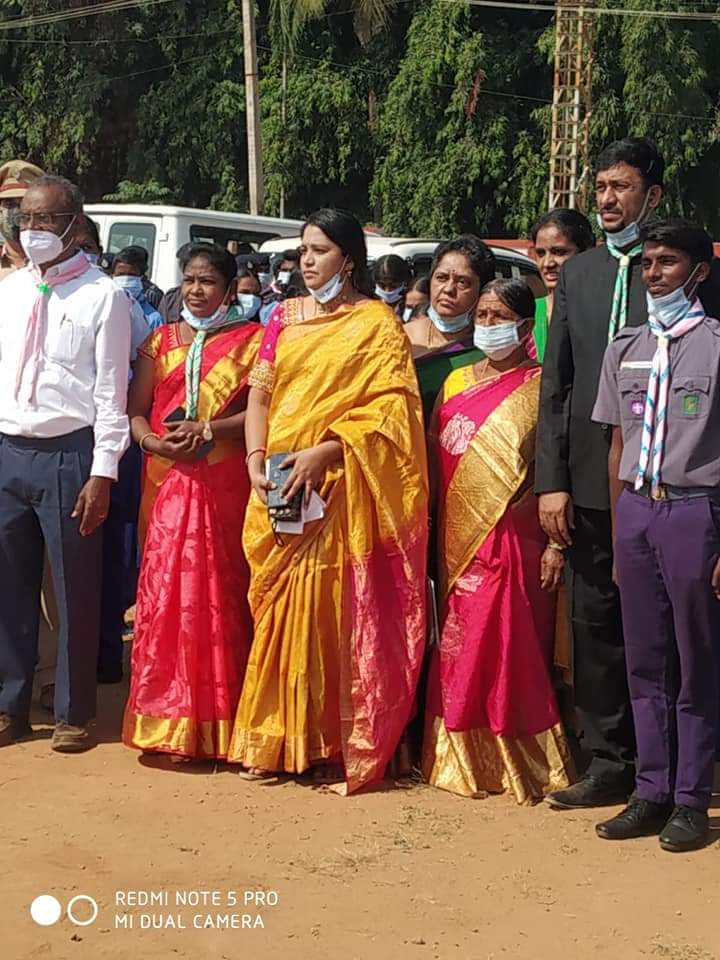 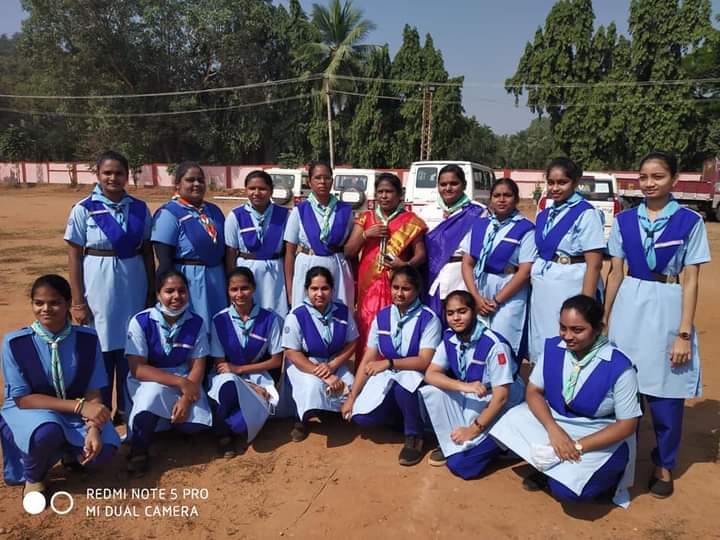 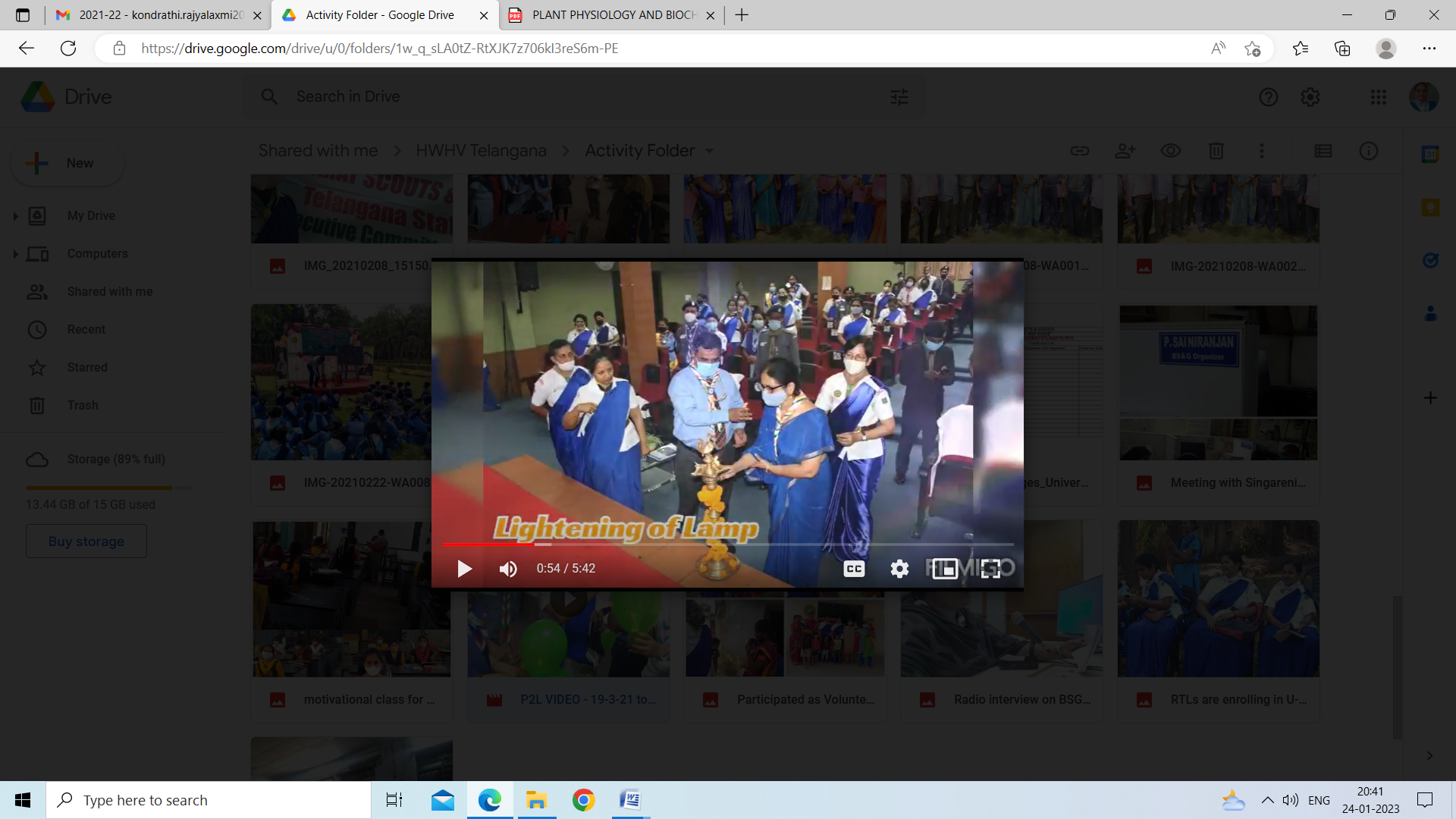 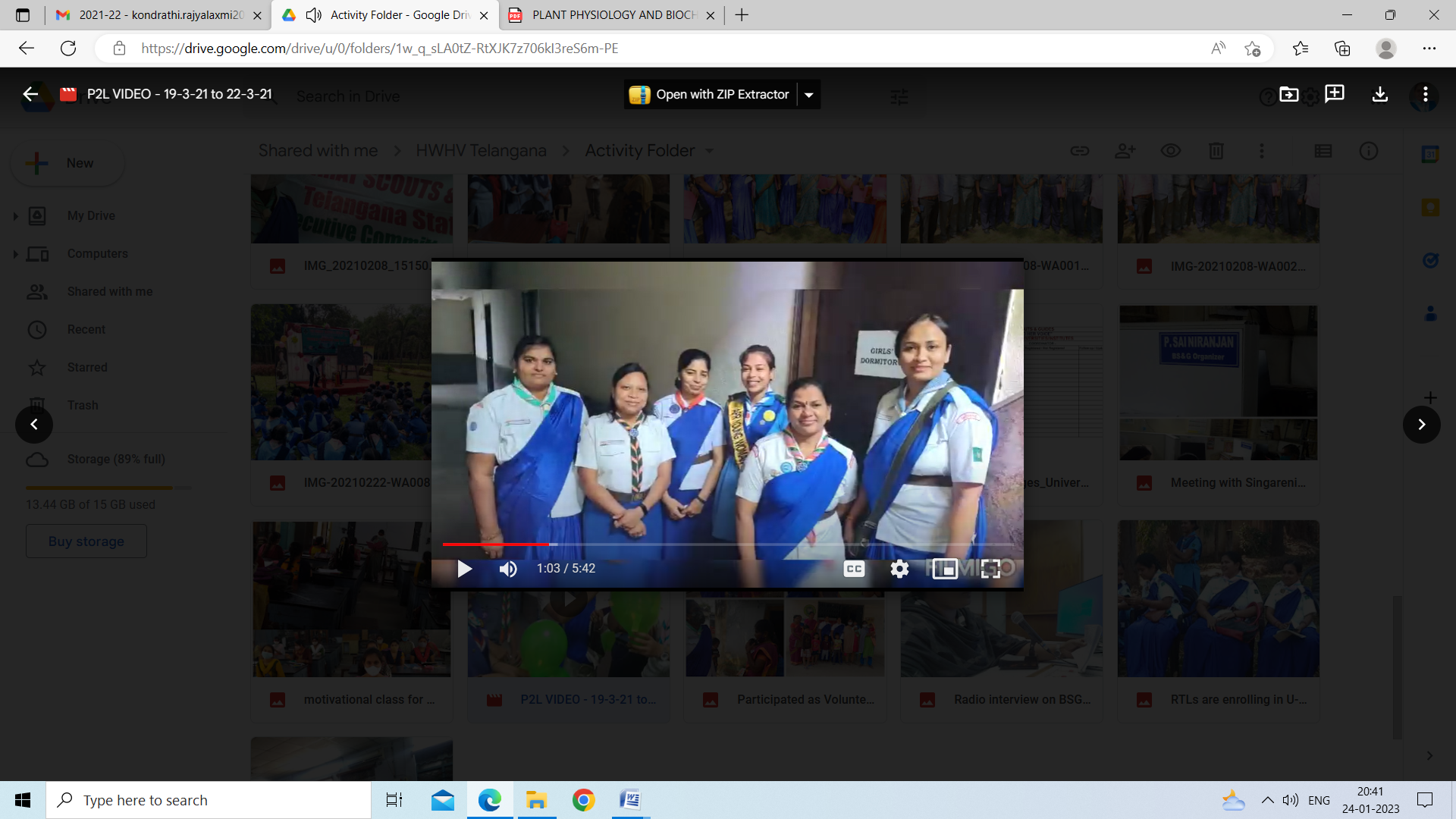 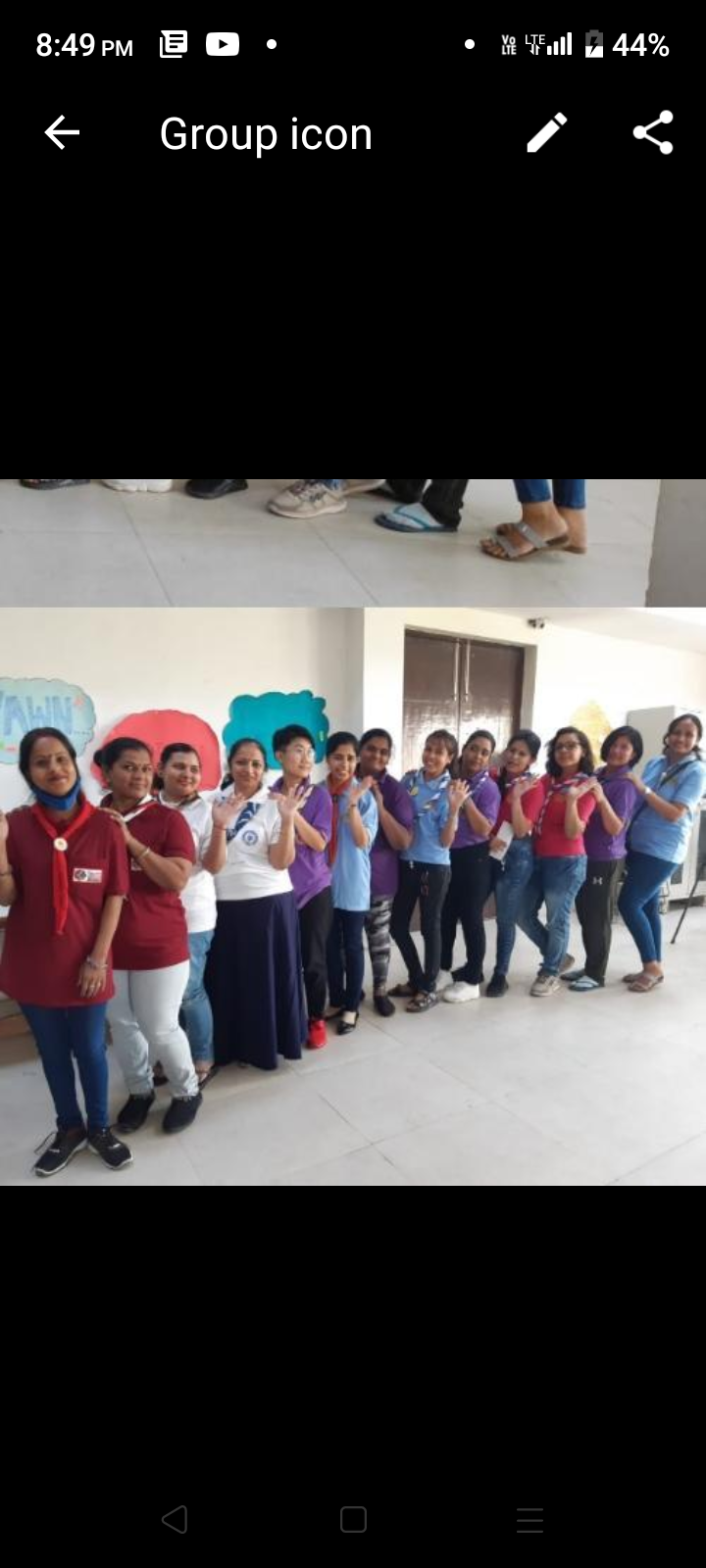 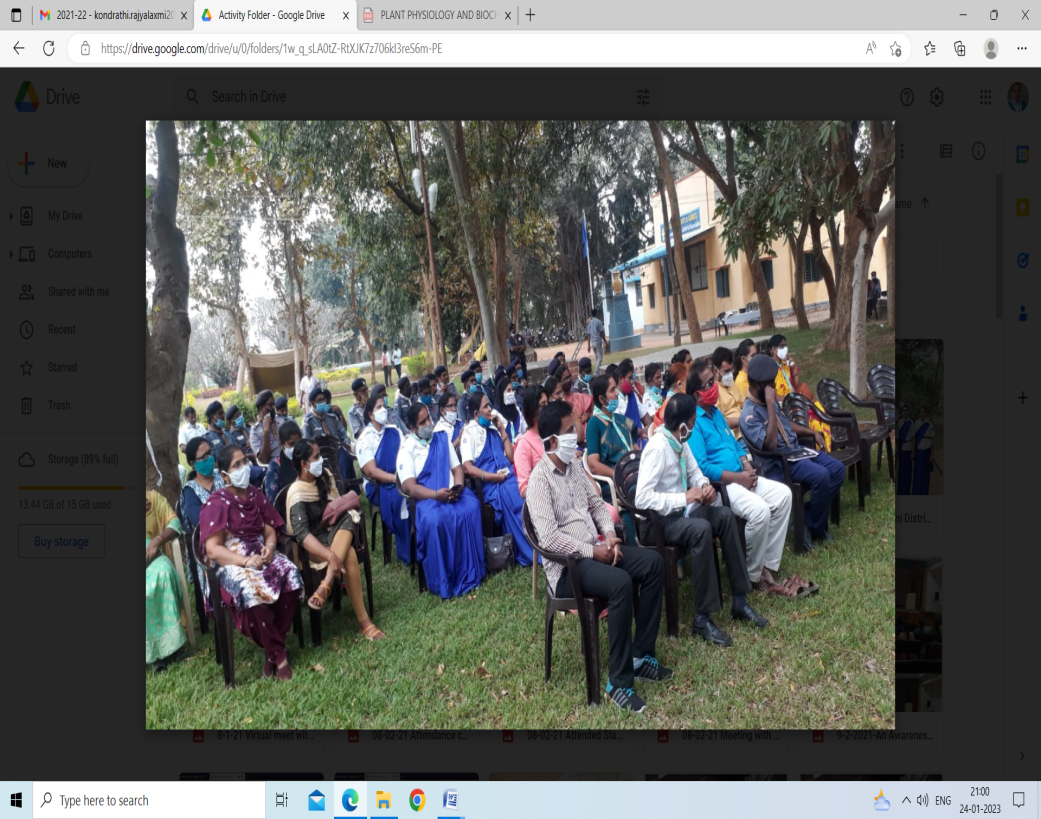 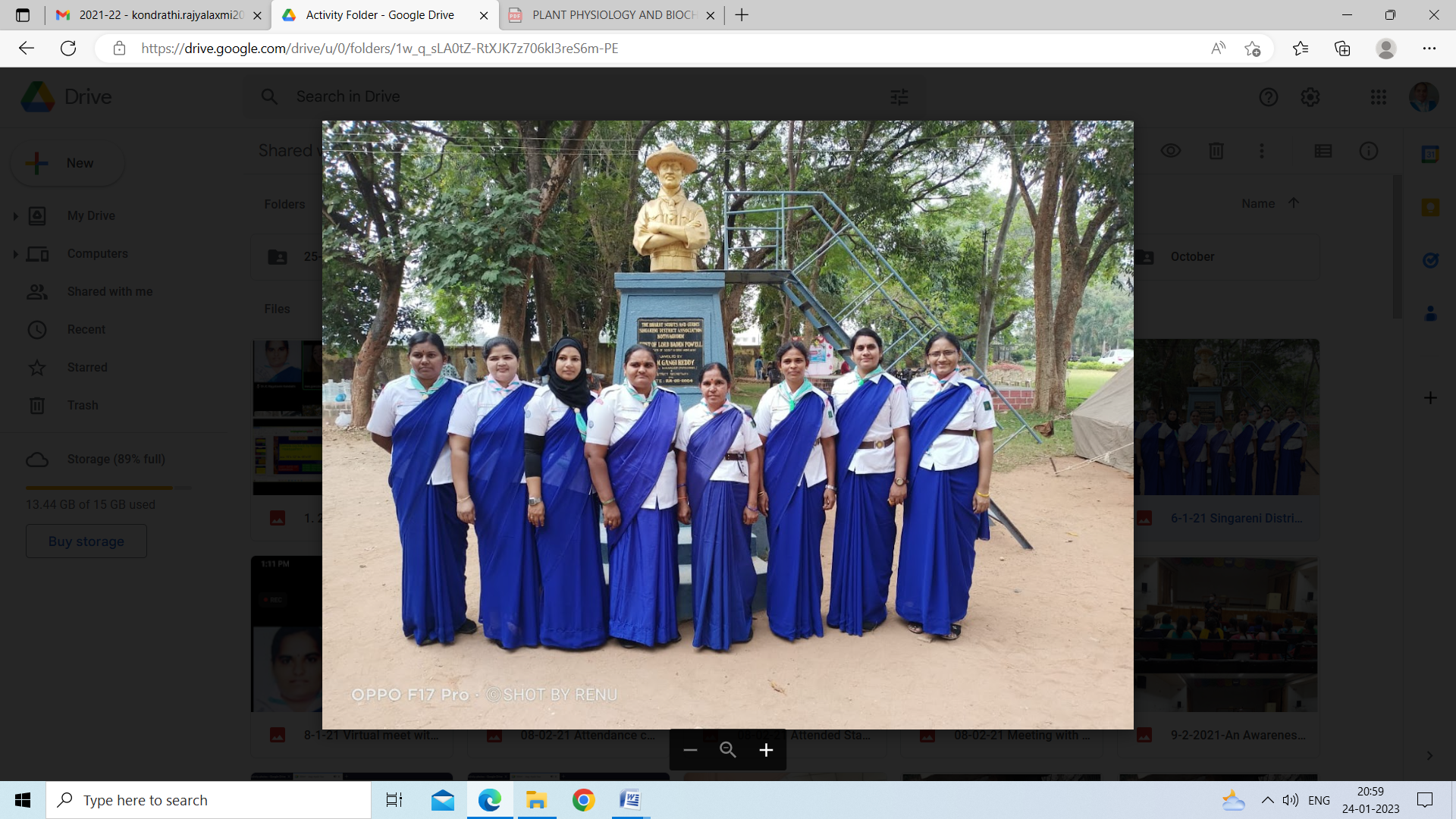 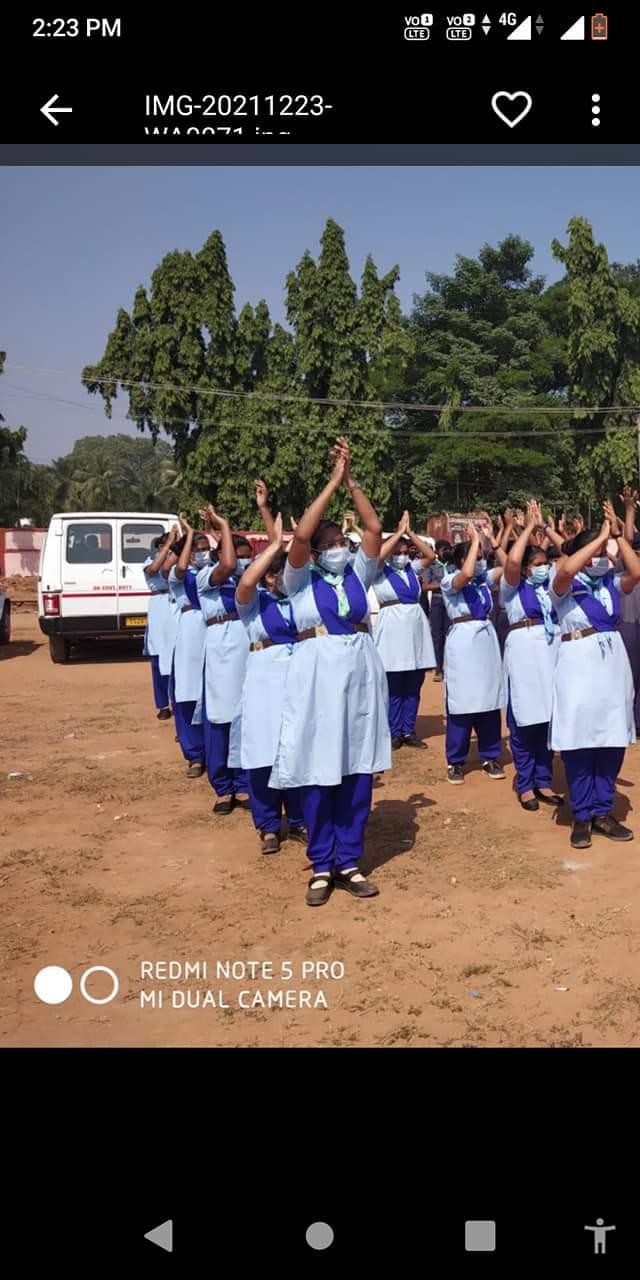 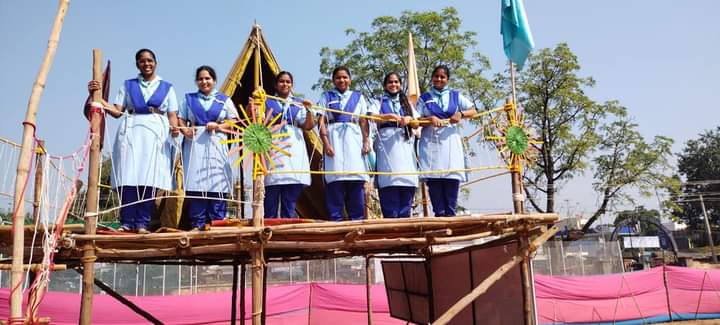 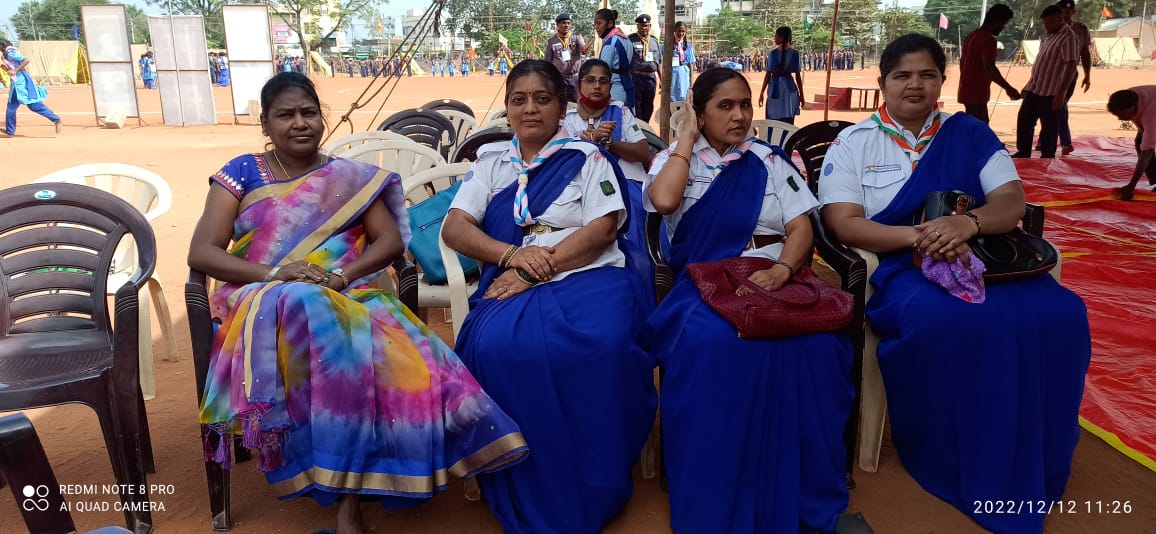 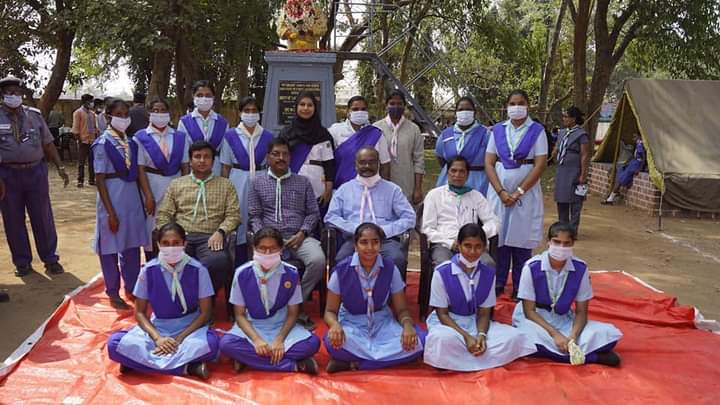 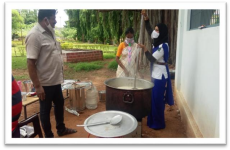 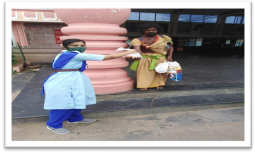 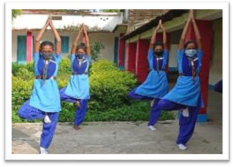 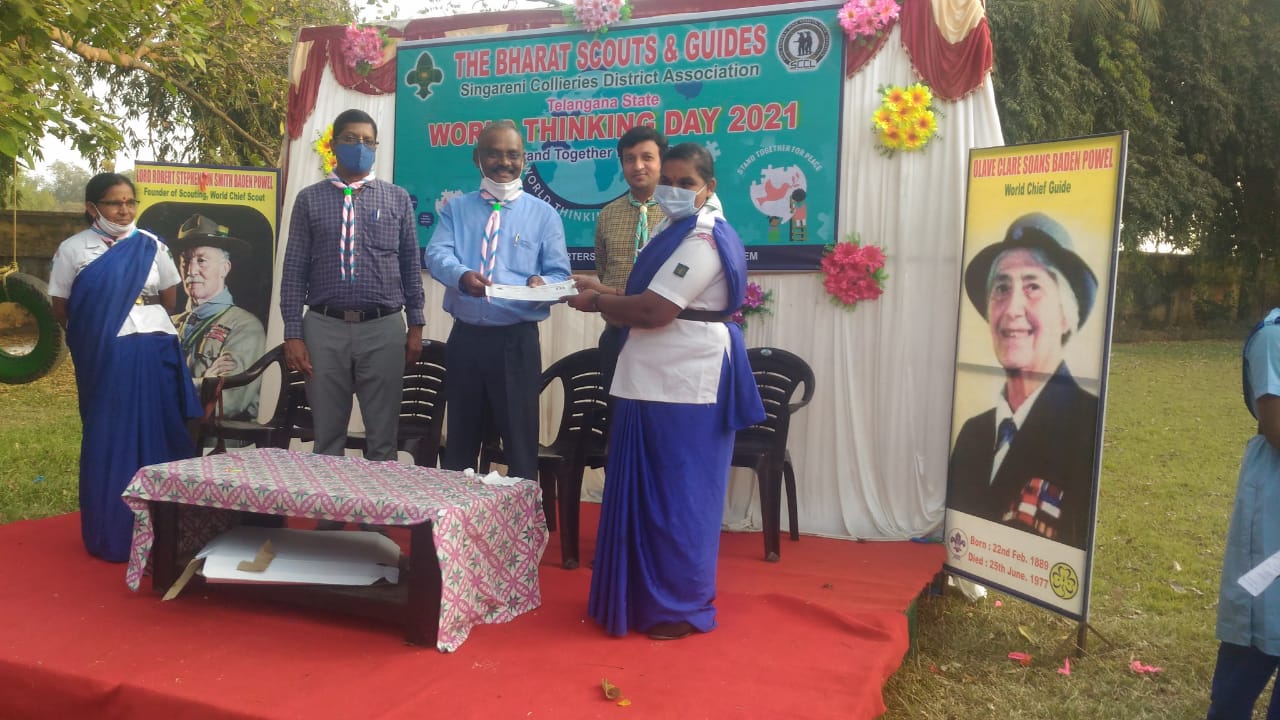 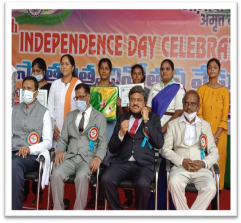 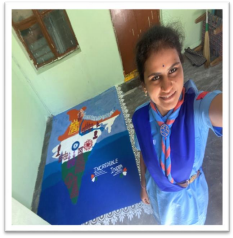 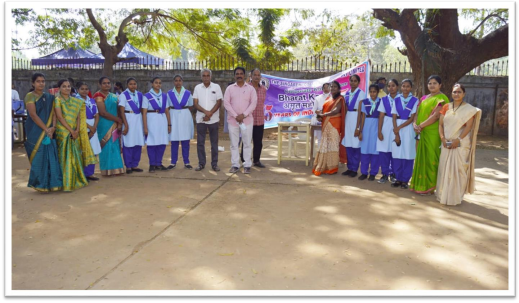 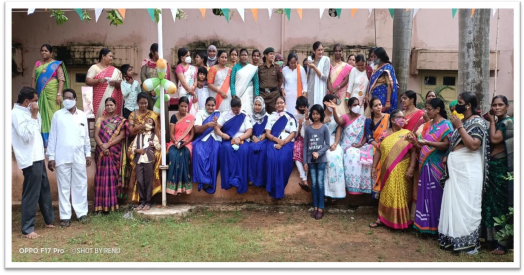 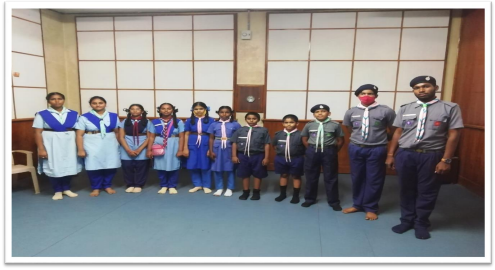 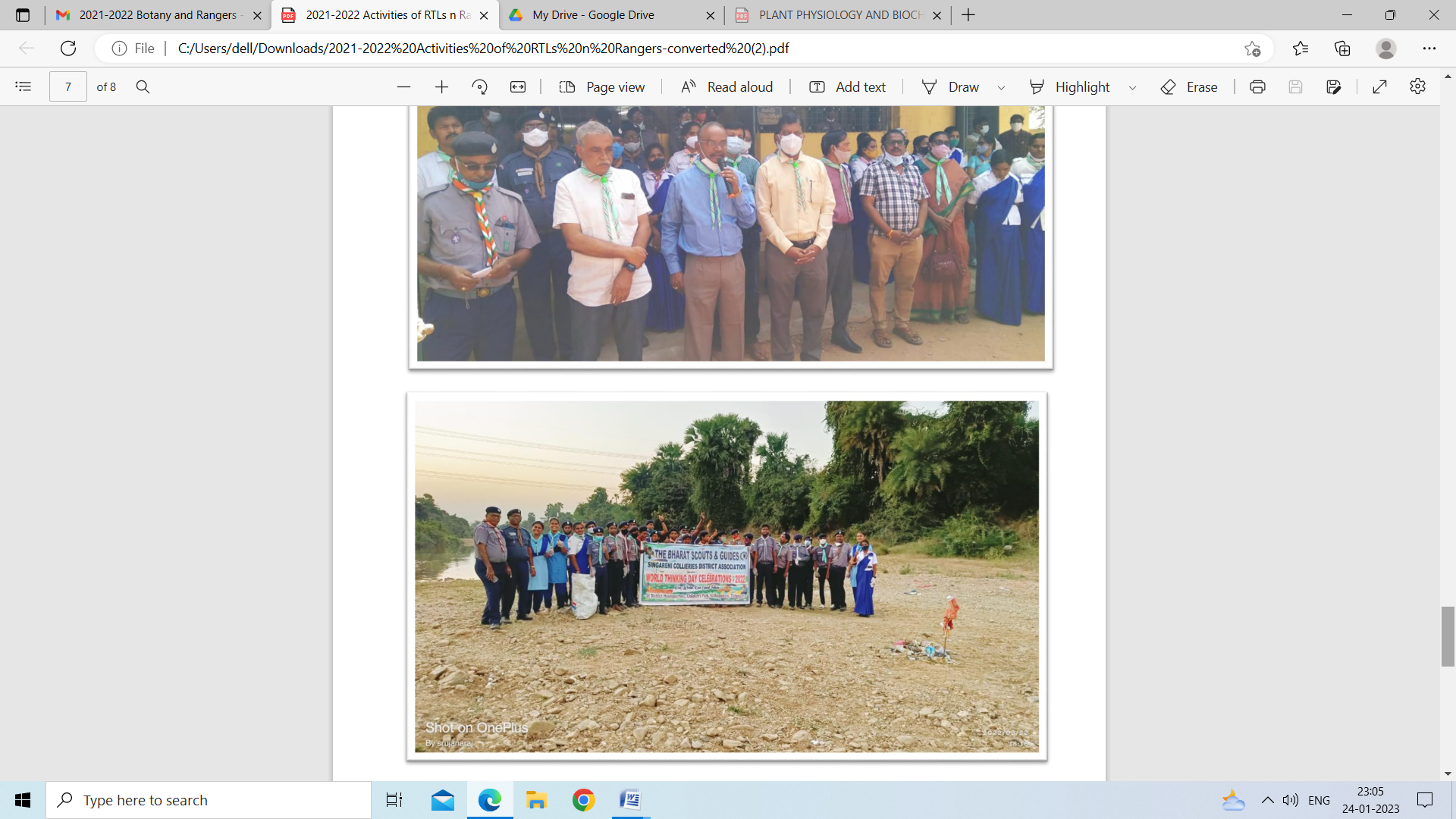 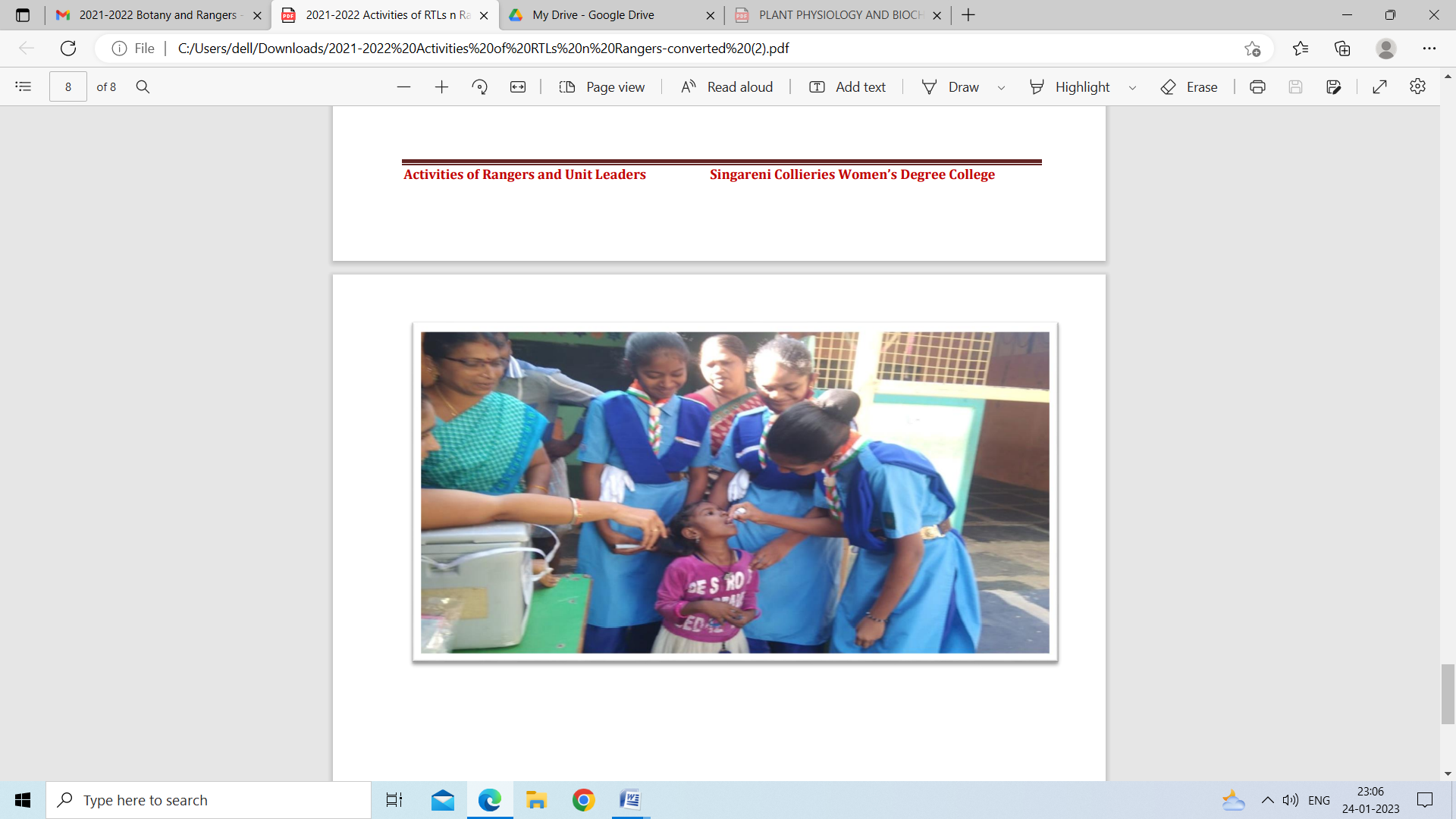 ********************************S.NODATENAME OF THE ACTIVITYRTLs INVOLVEDNO. OF RANGERS PARTICIPATED109-06-2021 To 15-06-2021SCWDC Rangers have engaged in various activities like food distribution & mask stitching and distribution during the Covid pandemic period. Shaheda Parveen Dr. K. Rajyalaxmi24221-06-2021On account of International Yoga Day (21st June 2021) SCWDC Principal, RTLs,  Rangers performed various ‘Yoga Asanas’  at campus.RTLs1537th - 13th June 2021Participated in a webinar - “I am a Global Citizen” - A series of webinar on SDGs organized by BSG, NHQ, New DelhiDr. K. Rajyalaxmi8 Rangers425-06-2021BSG Singareni Collieries District Commissioner Guide Smt. Ch. Sarada Principal Singareni Collieries Women's Degree and PG College attended the inaugural ceremony of the new dining hall held at BSG, DHQ, Singareni Collieries District. Sri N. Balaram, IRS Director (finance), Director (PAW), Dy P&P, BSG Singareni Collieries District Chief Commissioner Sri K. Basavaiah, GM (P) welfare & CSR,SCCL was kind enough to inaugurate the New dining hall of the DHQ, Singareni Collieries.Smt. Ch. Sarada,Principal District Commissioner (G)2528-06-2021 to 30-06-2021Participated and presented a PPT on U-report in An Administrative workshop conducted by BSG, Telangana State.Dr. K. Rajyalaxmi-6July 2021Rangers actively participated in the Covid 19 vaccination program/camp at the various  Primary Health Care Centers and rendered  their services.-12 Rangers718-07-2021Attended one day webinar on “General First Aid” organized by BSG, Government First Grade College.Dr. K. Rajyalaxmi8 Rangers815-08-2021Participated in RASHTRA GAAN, an initiative by the Ministry of Culture to Mark AZADI KA MAHOTSAVP. Vishalini K. Rajyalaxmi K. Asha Jyothi30 Rangers929-08-2021Deputed Rangers to S&PC in connection to staff nurse e-12 Rangers102-10-2021Participated in Gandhi Jayanthi Celebrations at DHQ, Singareni Collieries.K. Asha Jyothi Dr. K. Rajyalaxmi V. Renuka2 Rangers1103-10-2021Celebrated INTERNATIONAL DAY OF GIRL CHILD – 2021 online mode (ZOOM)RTLs20 Rangers1201-10-2021 To23-10-2021Participated in Helen Storrow Seminar – Leading Change for Equity, Nature, and the Climate Pop-up – India (WAGGGS)Organized by BSG, NHQ.Dr. K. RajyalaxmiP. Sri SubhaB. DivyaG. Rishitha1312-12-2021 & 17-12-2021Attended as a Staff member for “Basic Course for Ranger Team Leaders” at SHQ, Hyderabad.Dr. K. Rajyalaxmi01 Senior Ranger1423-12-2021Participated in Singareni Day Celebrations 2021 Chief guest: Mr. Balram Naik IRS,Dr. K. Rajyalaxmi141507-01-2022Participated in Mega Vaccination Drive at Singareni Collieries Women’s Degree College, Kothagudem.Smt. Ch. SaradaPrincipal, SCWDC & DC (G)K. Asha JyothiDr. K. RajyalaxmiShaheda ParveenP. VishaliniK. Swaroopa RaniG. VijayaV. RajaniV. Renuka30 Service Rangers1626-01-2022Participated in 73rd Republic Day celebrations – 2021 Rangers involved in District level Color Party and Render their Services at Head office area.K. Asha JyothiDr. K. RajyalaxmiShaheda ParveenP. VishaliniK. Swaroopa RaniG. VijayaV. RajaniV. Renuka15 Rangers1716-02-2022Participated in webinar on WOSM Initiatives (Earth Tribe)Dr. K. Rajyalaxmi 10 Rangers1820-02-2022Participated in All Indi Radio program on World Thinking Day - 2022Dr. K. Rajyalaxmi05 Rangers1920-02-2022Conducted Essay writing Competition on  Plastic Waste Management for Ranger and  RoversDr. K. Rajyalaxmi30 Rangers2022-02-2022Participated in 96Th WORLD THINKING DAY – 2022 The theme for World Thinking Day 2022 is “Our World, Our Equal Future, the environment and gender equality”. Smt. K. Asha JyaothiDr. K. RajyalaxmiSmt. P. Vishalini15 Rangers2127-02-2022Rangers render their services in Polio  Vaccination program-05 Rangers2201-03-2022Attended Scouts Go Solar – inline modeDr. K. Rajyalaxmi07 Rangers2308-03-2022Participated in “International Women's Day Celebration 2022” - #BreakTheBias (ZOOM)Dr. K. Rajyalaxmi-2411-03-2022Attended “BSG – DIGITAL SMART GENERATION, SURF SMART 2.0” (online)-06 Rangers2516-03-2022Participated in Scouts of the World Award organized – Online by BSG Southern Region, India.Dr. K. Rajyalaxmi08 Rangers